Group ProgramsUnicoi State Park and Lodge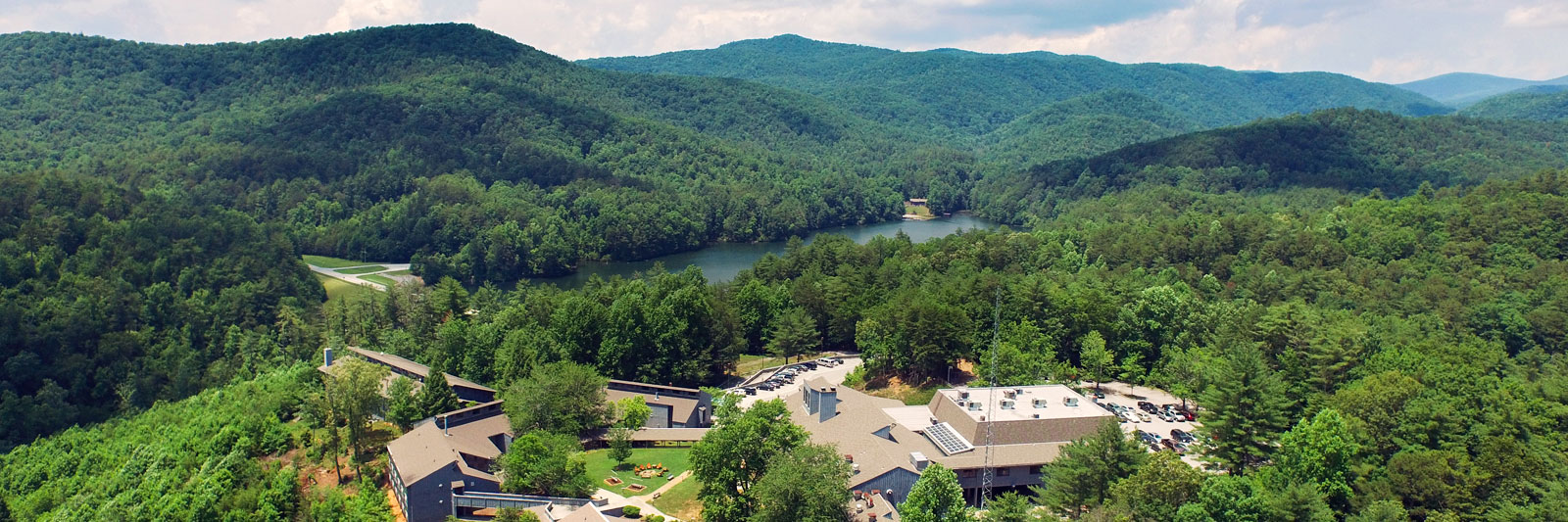 How to Plan a Group ProgramThe first step in planning for a group program would be to explore our list of program topics below. Select a program that is appropriate for your group’s size, age range, and time availability. Have questions or special requests? Contact us! We are extremely flexible when planning and coordinating, and we can work with you to design a program that is designed to suit your needs. Scheduling Your TripTo schedule a group program, contact our Activities Manager, Karen Lovan, at 706-878-2201 EXT. 592. Or email us at activities@unicoilodge.com. When contacting us, please be prepared with the following information:Group name or schoolPerson of contact (name, email, phone number)Number of attendantsAge/grade level of the students or groupProgram topicPreferred and alternate dates of programTime of arrival and desired length of programTax exemption statusAny special considerations (handicap accessible, hearing/vision needs, etc.)Field TripsOur field trip programs are designed for elementary age students from kindergarten through fifth grade. If there is a specific lesson not listed here, we can work together to develop a lesson that will give your students the experience you desire. Most of the lessons include a guided hike, as well as time in our playground area. If you would to book a picnic pavilion for lunch, please include this request at time of booking. Pricing varies depending on type of program.Rocks and MineralsMammals, Animal Habitats, Food ChainTree IDPioneers and Early SettlersCreek and Cherokee IndiansOwl Pellet LabTrout ReleaseSnakes/ReptilesScavenger Hunt with GPSLake EcologyBirds of PreyOutdoor Programs and Activities Our outdoor programs can be modified to fit your group’s needs and wishes. Pricing varies depending on type of activity. Campfire, stories and S’moresFull beach rental (only mornings)GPS Scavenger HuntGuided Nature HikeArcheryFly Fishing SchoolKayak/paddle board rentalSlack liningTeam Building ActivitiesOur team building activities are great for all types of businesses, family reunions, and any other group of individuals looking to grow closer and become more cohesive. The games and activities are designed to be fun and motivational, while also encouraging communication, planning, problem solving, and conflict resolution. All of our activities incorporate decision-making, leadership, teamwork, trust, creative thinking and following directions. 10-200 participants Minimum of 10$15 plus tax per participant Program GuidelinesProgram fees vary based on program desired, amount of materials needed, length of program and number of participants. A deposit of half the total amount is required for all group activities. A minimum of 10 participants is required.A cancellation notice of at least 14 days in advance is required. If a cancellation occurs within 14 days, deposit will be forfeited. Program substitutions can be made due to bad weather or other circumstances beyond both parties control. Please plan to arrive at least 30 minutes prior to the scheduled program start time.In order to maintain a safe and educational environment, it is up to the teachers, chaperones and adults associated with the group to monitor and maintain the order of the group throughout the duration of the program. 